Examples of support worker supportSupport workers can help with many things and they all have different skills. For example, they could be a coach, mentor, teacher, study buddy, or medical support.Personal careShowering, toileting and mealtime assistance at home or in the community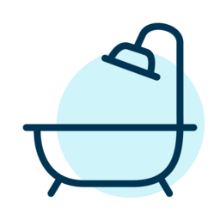 In-home careHelp with morning and evening routines, medical prompts, and meal preparation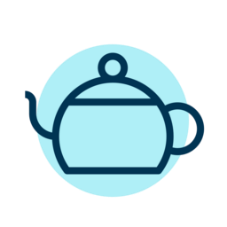 Help around the houseCleaning, yard maintenance, and home-office duties.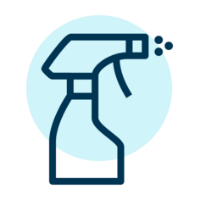 TransportHelp to get your chores done or travel from A to B.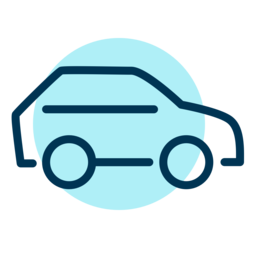 Therapy supportSupport to plan, practice, and enjoy your therapy.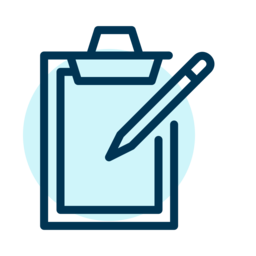 Out and aboutSupport to get out, take a class, exercise, volunteer or go to gatherings.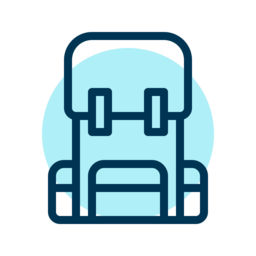 Specialist (high needs)High needs support for more complex, personal requirements.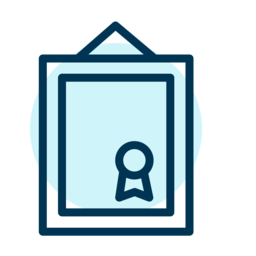 Education and employmentCoaching to help you achieve your goals at school, college, or work.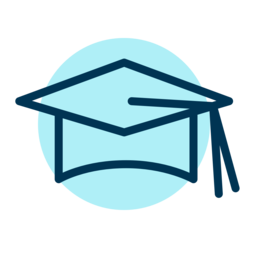 